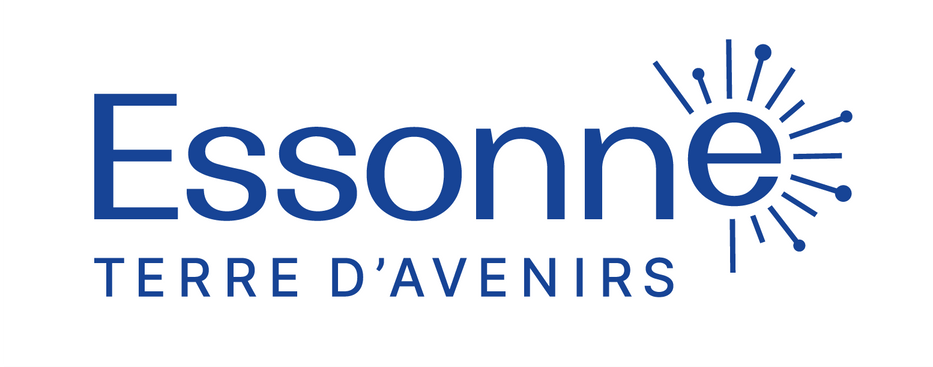 Nom de la structure	Nom et Prénom du tuteurAdresse	Coordonnées de la structure / tuteur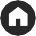 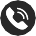 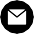 Mission proposée :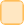 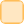 